SwedenSwedenSwedenSwedenMay 2027May 2027May 2027May 2027SundayMondayTuesdayWednesdayThursdayFridaySaturday1Labour Day2345678Ascension Day9101112131415Whitsun Eve16171819202122PentecostWhit Monday232425262728293031Mother’s DayNOTES: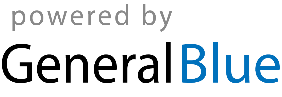 